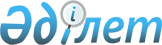 О внесении изменения в постановление акимата Мангистауской области от 4 ноября 2015 года № 338 "Об утверждении регламентовгосударственных услуг в области ветеринарии"
					
			Утративший силу
			
			
		
					Постановление акимата Мангистауской области от 8 февраля 2019 года № 25. Зарегистрировано Департаментом юстиции Мангистауской области 8 февраля 2019 года № 3821. Утратило силу постановлением акимата Мангистауской области от 5 марта 2020 года № 38
      Сноска. Утратило силу постановлением акимата Мангистауской области от 05.03.2020 № 38 (вводится в действие по истечении десяти календарных дней после дня его первого официального опубликования).
      В соответствии с Законом Республики Казахстан от 6 апреля 2016 года "О правовых актах" и постановлением Правительства Республики Казахстан от 3 сентября 2018 года № 548 "О внесении изменений и дополнений в постановление Правительства Республики Казахстан от 18 сентября 2013 года № 983 "Об утверждении реестра государственных услуг" акимат Мангистауской области ПОСТАНОВЛЯЕТ:
      1. Внести в постановление акимата Мангистауской области от 4 ноября 2015 года № 338 "Об утверждении регламентов государственных услуг в области ветеринарии" (зарегистрировано в Реестре государственной регистрации нормативных правовых актов за № 2898, опубликовано 22 декабря 2015 года в информационно-правовой системе "Әділет") следующее изменение:
      подпункт 6) пункта 1 исключить.
      2. Государственному учреждению "Управление ветеринарии Мангистауской области" (Хамиев Ш.С.) обеспечить государственную регистрацию данного постановления в органах юстиции, его официальное опубликование в Эталонном контрольном банке нормативных правовых актов Республики Казахстан и средствах массовой информации, размещение на интернет-ресурсе акимата Мангистауской области.
      3. Контроль за исполнением настоящего постановления возложить на заместителя акима Мангистауской области Бисакаева У.С.
      4. Настоящее постановление вступает в силу со дня государственной регистрации в органах юстиции и вводится в действие по истечении десяти календарных дней после дня его первого официального опубликования.
					© 2012. РГП на ПХВ «Институт законодательства и правовой информации Республики Казахстан» Министерства юстиции Республики Казахстан
				
      Аким Мангистауской области 

Е. Тугжанов
